Картинка для команды №1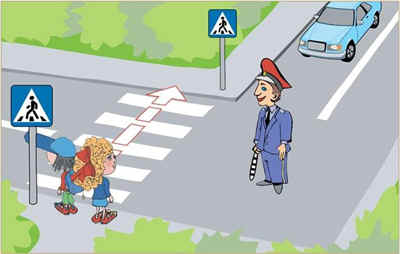 Картинка для команды №2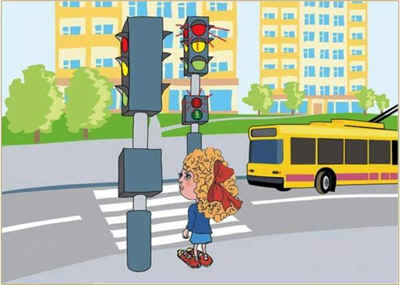 